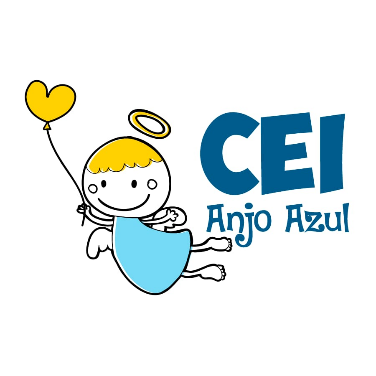 CENTRO DE EDUCAÇÃO INFANTIL ANJO AZULRua 31 de Março/nº 1508Lacerdópolis – SCCEP: 89660 000 Fone: (49) 3552 0279Coordenadora: Marizane Dall’OrsolettaE mail: ceianjoazullacerdopolis@gmail.com Blog: www.ceianjoazul.blogspot.comOBS: Os pais que quiserem, podem postar em suas redes sociais as crianças realizando as atividades/experiências. São experiências de aprendizagens que poderão ser repetidas durante o período. CARGA HORARIA: 4h/aula semanal (plataforma/WhatsApp)DATA: 18/05 até 22/05PROFESSORA DE EDUCAÇÃO FÍSICA: FABIANETURMA: VESPERTINO         MATERNAL II CARGA HORARIA: 6h/aula semanal (plataforma/WhatsApp)DATA: 18/05 até 22/05PROFESSORA DE RECREAÇÃO: FABIULA APARECIDA SILVA SURDITURMA: VESPERTINO          MATERNAL IICARGA HORARIA: 5h/aula semanal (plataforma/WhatsApp)DATA: 18/05 até 22/05PROFESSORA DE RECREAÇÃO: LUCIMARA ANDRADE FERRARITURMA: MATUTINO          MATERNAL IIMATERNAL II A e BEnrolar e desenrolar no tapete Deixar que a criança, com a ajuda do papai ou da mamãe, se enrole e se desenrole no tapete, ou outro tecido que permita a brincadeira.